Папка по ПДД6 а класса МБОУ СОШ № 9Классный руководитель Буслаева Е.А.Как правильно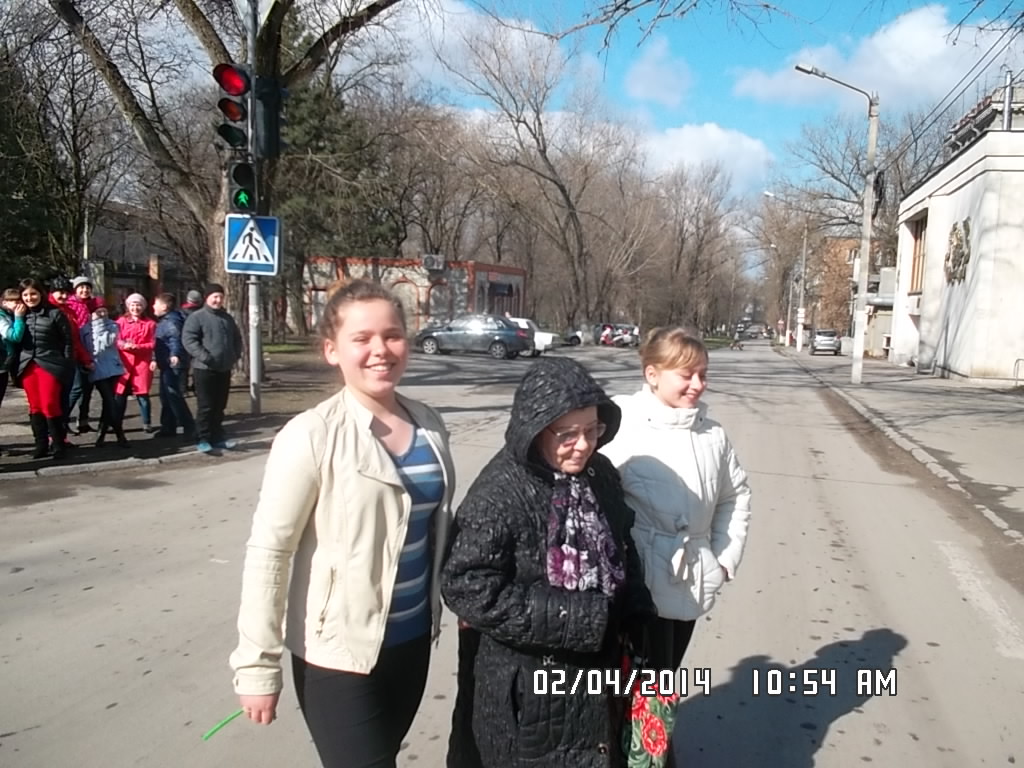 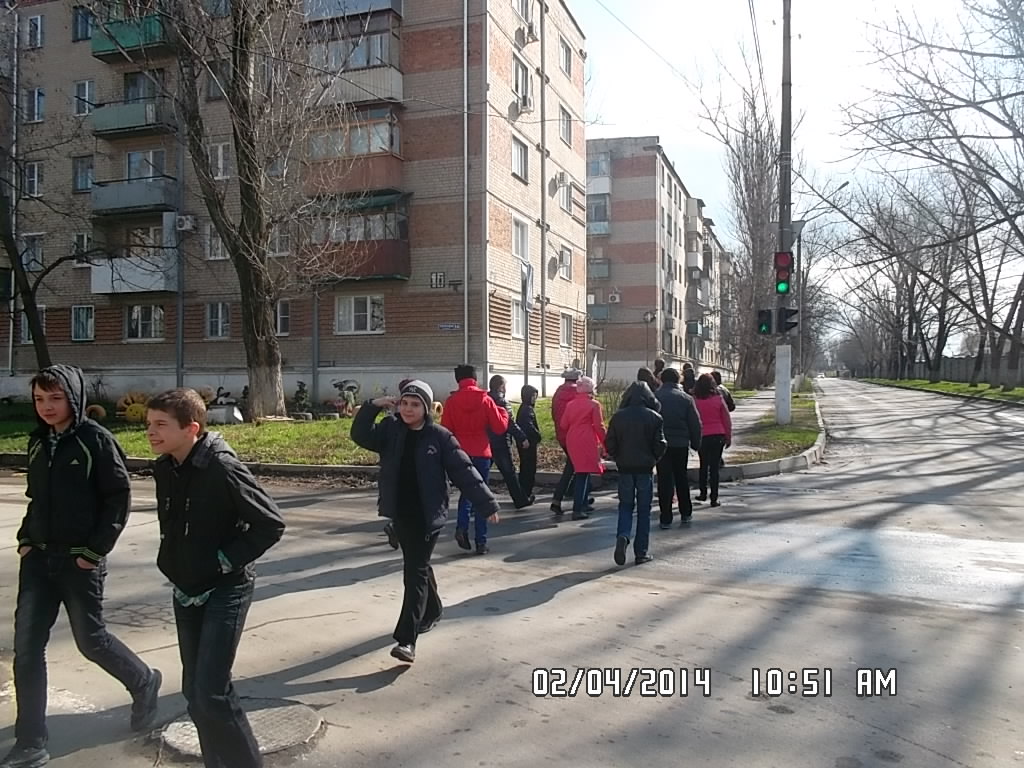 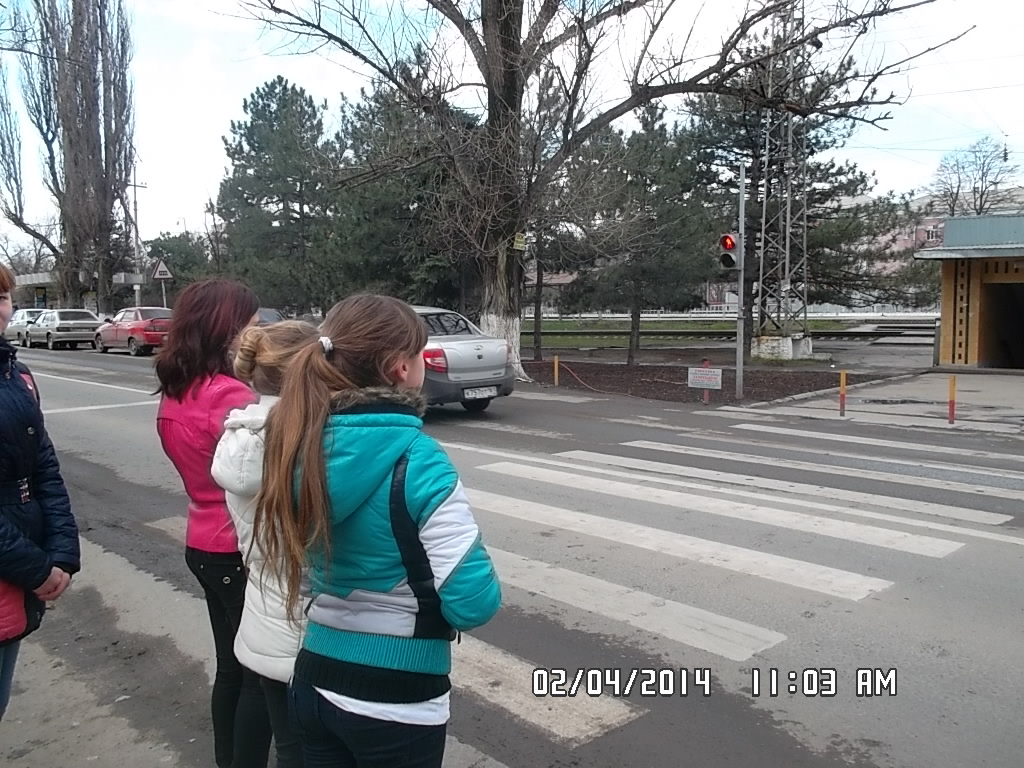 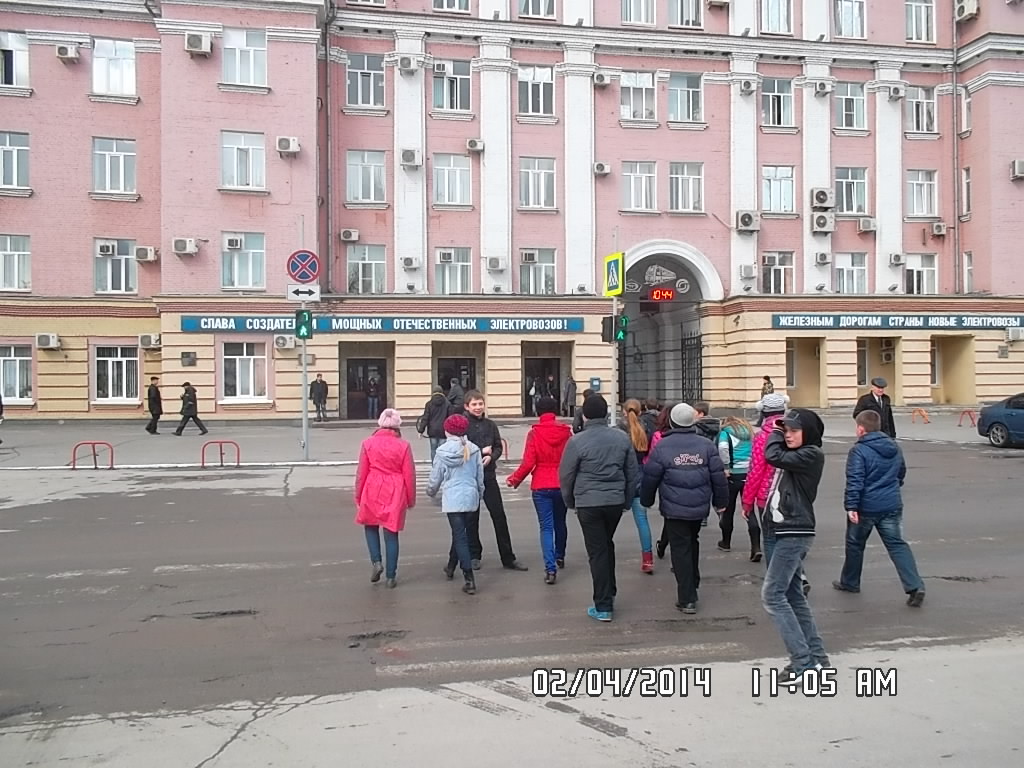 Это запрещено!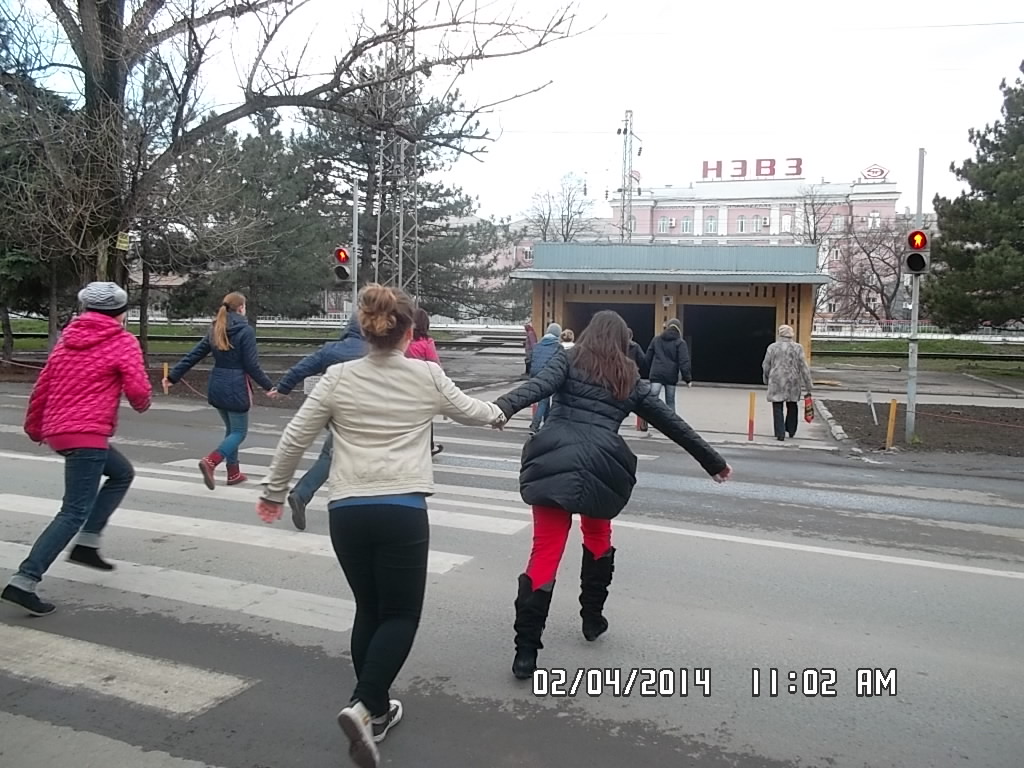 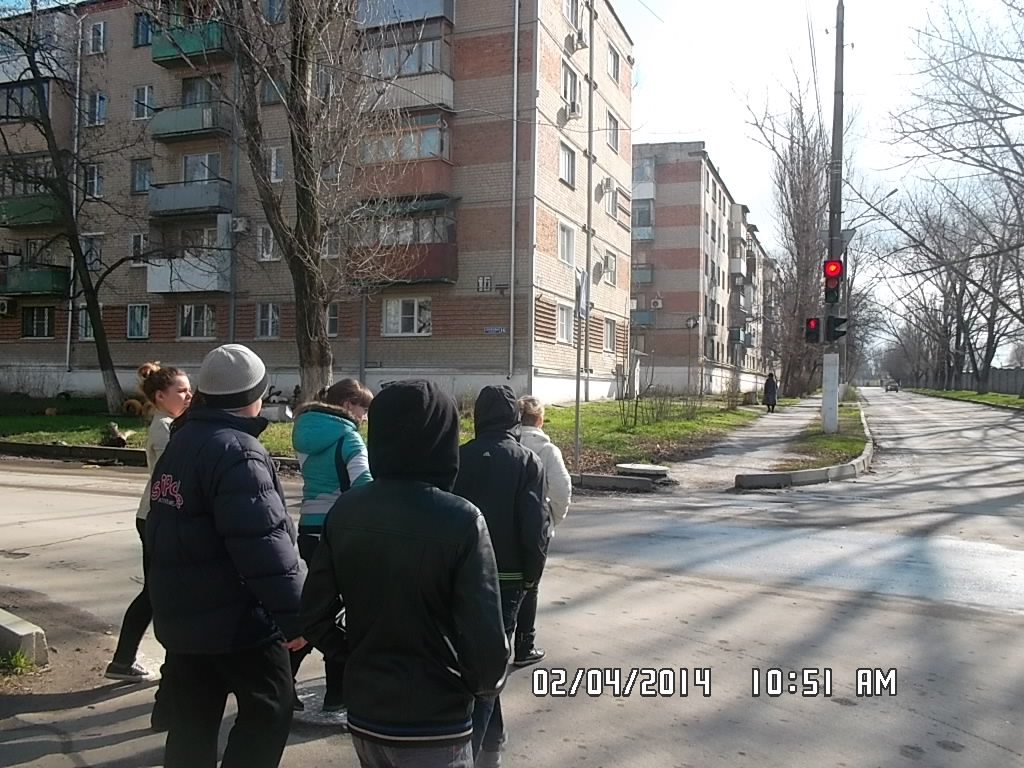 Рисуем ПДД